Занятие. Простой Медвежонок из бумаги. Техника оригами.Медвежонок в технике оригами.Вам понадобятся: -два бумажных квадрата  цветной бумаги (лучше желтой или коричневой) размером 15*15 см, - лист белой бумаги А4,- цветные карандаши.   Порядок работы:Оборудуй свое рабочее место. Соблюдай технику безопасности.Прояви свою фантазию и нарисуй рисунок на тему «Осенний лес», представляя там своего  медвежонка. 3.Открой  в интернете ссылку на видео «Простой Медвежонок из бумаги»: Простой Медвежонок из бумаги / Оригами медведь - YouTube     (продолжительность видео 7мин.44 сек.) (1),(2)Внимательно просмотри видео и повтори шаг за шагом действия по выполнению медвежонка из бумаги в технике оригами.Раскрась медвежонка.Можно разместить  медвежонка на твоем рисунке с помощью клея и тогда получится прекрасная аппликация, которая будет радовать тебя и других  людей.После работы все убери, чтоб на рабочем месте было чисто.Успехов в творческом труде!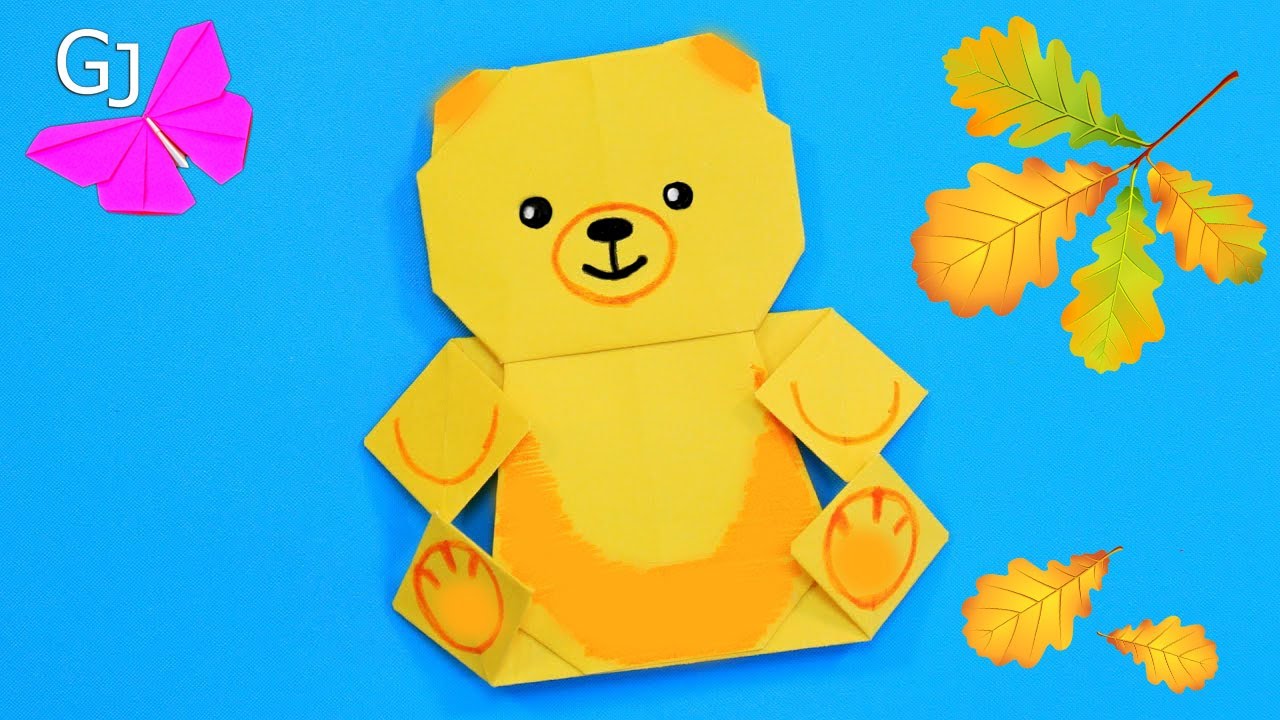 Простой Медвежонок из бумаги / Оригами https://rutube.ru/video/55f11255550df035b57df96d4d076182/https://rutube.ru/channel/23638682/GameJulia  Оригами. Смотрите видео онлайн, бесплатно (1)Интернет источник:GameJulia Оригами. Смотрите видео онлайн, бесплатно. https://rutube.ru/channel/23638682/https://rutube.ru/video/55f11255550df035b57df96d4d076182/2. Простой Медвежонок из бумаги / Оригами медведь - YouTube    